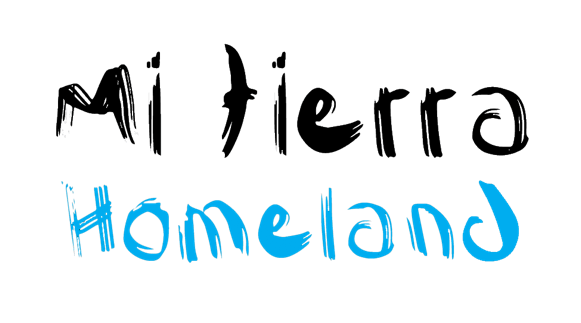 
ACTIVIDAD DE INVESTIGACIÓNDespués de escuchar “Never Home” y leer el ensayo personal de David Lindes, escribe un ensayo de una página (a doble espacio) contestando una de las siguientes preguntas de investigación. David Lindes menciona a varios músicos y autores en su ensayo personal (Juan Luis Guerra, Bob Seger, Gaby Moreno, Miguel Ángel Asturias, Alabama Shakes y John Steinbeck). Investiga la vida y la obra de uno o más de estos artistas, y considera por qué Lindes habrá incluido estos nombres en específico en su ensayo.  
David Lindes habla de la importancia de su nombre y cómo cambió con el pasar del tiempo. Investiga el origen de tu propio nombre. ¿De dónde vino? ¿Quienes son tus antepasados y cómo llegaron a Estados Unidos? ¿Puede la historia de un nombre impactar la identidad de un individuo? ¿Cómo cambió tu investigación la manera en que ves tu propia herencia?  
David Lindes habla del impacto que la revolución nicaragüense tuvo sobre su padre Peter Lindes. Investiga la historia de intervención de Estados Unidos en Nicaragua. ¿Cuál es la situación presente de ese país? ¿Cómo ha influido la política exterior estadounidense sobre la historia de otros países latinoamericanos? 